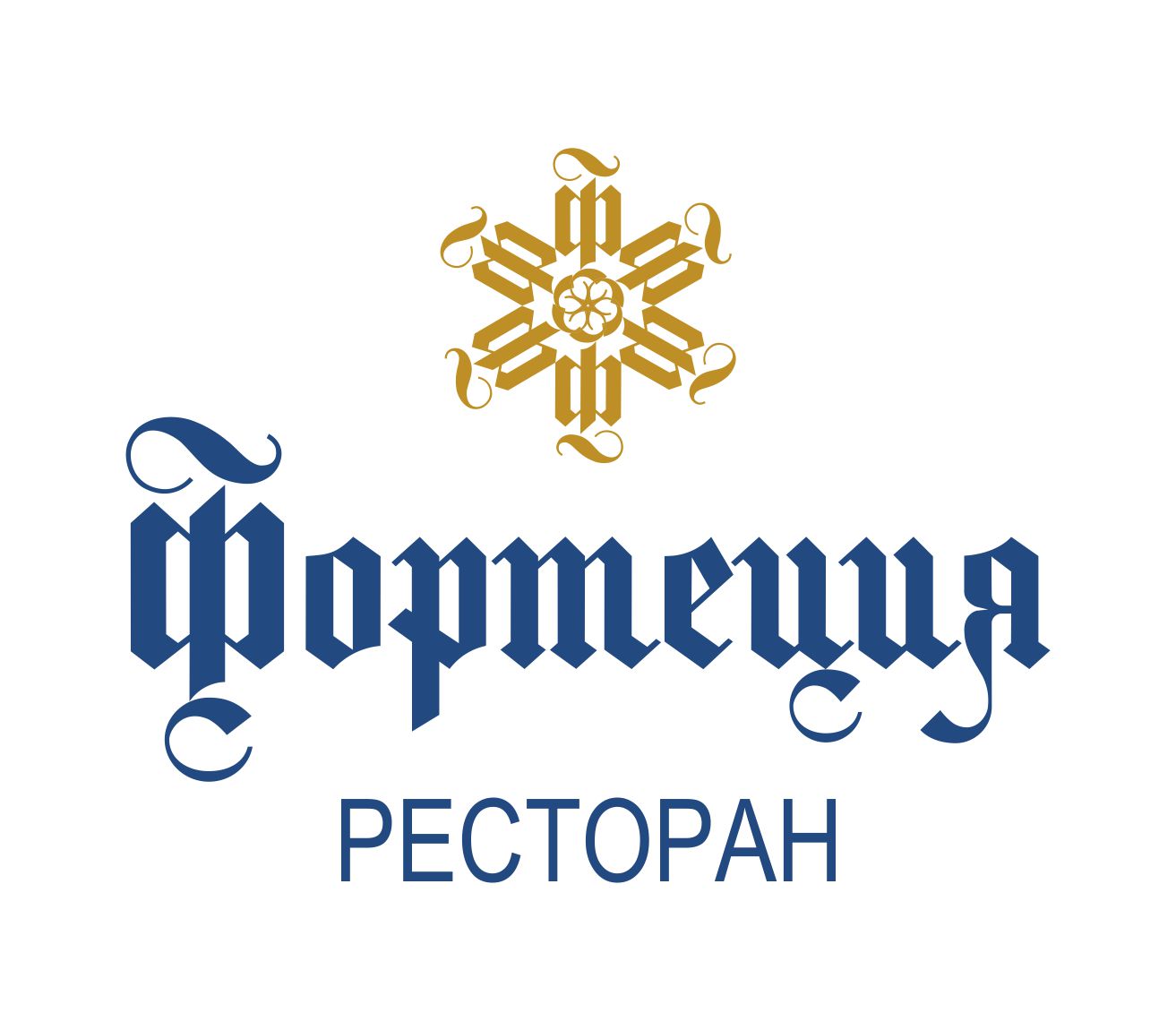 Фуршетный стол Холодные закуски для фуршета:Мини рулет из сёмги с творожным сыром                              90гр.                   340.00 руб.Паштет куриный на крекере                                                        35гр.                     70.00 руб.Миниколбаски с корнишонами	                                               50 гр.	             100.00 руб. Рулет «Пикантный»	                                                                    40 гр.                    60.00 руб.(курица, сыр, яйцо, морковь, чеснок, майонез)Рулет «Фета»	                                                                                40 гр.	             170.00 руб.(рулетик из блинчика нерка, сыр «Брынза»)Рулет «Сациви»             	                                                           35 гр.  	              60.00 руб.(баклажан, сыр, грецкий орех, морковь, зелень, майонез, специи)Рыба в слойке ( лосось)	                                                           50 гр. 	             180.00 руб.Трубочки из ветчины с сыром	                                                50 гр. 	              75.00 руб.Грибы фаршированные овощным жюльеном	                 50 гр.                  90.00 руб.Гребешок в беконе                                                                             30 гр.                260.00 руб.Закуска с ананасом                                                                             80 гр.               310.00 руб.(ананас, мясо краба, сыр плавленый, икра красная, кокосовая стружка)                                         Рулет из цукини с сёмгой                                                                50 гр.                 160.00 руб. (цукини,сёмга сол, помидор, сыр, перец болгарский)Багет с беконом и черри                                                            35гр.                  100.00 руб.(багет, бекон, сельдерей, черри) Профитроли:- с красной икрой                                                                	        25 гр.	               165.00 руб.- с мясным паштетом                                                    	                  40 гр. 	                90.00 руб.- с сливочным сыром   	                                                             50 гр.	               105.00 руб.  Тарталетки:	-с курицей и ананасом	                                                              75 гр.	               85.00 руб.-с грибным жюльеном	                                                               75 гр.	              125.00 руб.-с красной икрой и сливочным сыром                  	                   50 гр.	              320.00 руб.-с куриным жюльеном              	                                                   75 гр.	               135.00 руб.- с салатом «Анастасия»	                                                              45 гр.	               115.00 руб.  (телятина, огурец соленый, яблоко, зелень, майонез)-с салатом «Ветчинный»	                                                              45 гр.	                90.00 руб.  (карбонад, яйцо, сыр, зелень, майонез)- с салатом «Рафаэлло»	                                                               45 гр.	                50.00 руб.   (сыр, краб. палочки, яйцо, зелень, кокос. стружка, майонез)- с оливье «Фортеция» (от 25 шт.) 	                                          50 гр.	                65.00 руб.   («Оливье» с кур.грудкой под раковыми шейками) - с салатом «Журасьен»	                                                                45 гр.                75.00 руб.   (язык, грибы шамп., яйцо, огурец сол., лук, майонез)- с салатом из копчёной пулярки                            	                      60 гр.	     75.00 руб.   (кур.грудка, грибы шамп., лук, масло раст., сливки)- корзиночка из сыра «Пармезан» с перчиком                            45 гр.             280.00 руб.		 Волованы:- со сливочным маслом и красной икрой                        	             35 гр.	    120.00 руб.- с птицей и грибами                                                                               35 гр.              80.00 руб.	 Брускетты: - язык с сырной начинкой                                                                     60 гр.            140.00 руб - ржаная с салом         	                                                                             40 гр.	     60.00 руб.- с сельдью и с горчицей        	                                                        50 гр.	     60.00 руб.- с ростбифом и вялеными томатами                                                 40гр.            190.00 руб. Канапе:- креветка со сливочным муссом на огурце                                       60 гр.          170.00руб.- ананасы с клубникой (по сезону)	                                               50 гр.	    280.00руб.- буженина с корнишоном	                                                                     50 гр.	     70.00 руб.- сыр и виноград                	                                                                     30 гр. 	     55.00 руб.- лосось с творожным сыром	                                                          30 гр.	    115.00 руб.- буженина со сладким перцем (по сезону)	                                     45 гр.	    135.00 руб.- буженина с лучком	                                                                                50 гр.	     85.00 руб.- груша и виноград	                                                                                50 гр.	     60.00 руб.- с сыром и маслинами	                                                                      30 гр.	     75.00 руб.- с розочкой из форели	                                                                     40 гр. 	   240.00 руб.- сыр «Камамбер» и физалис                                                                  18 гр.         110.00 руб.- сыр «Моцарелла» с черри                                                                     40 гр.         120.00 руб.-чипсы из сыра «Пармезан»                                                                    50 гр.       280.00 руб.- физалис с ананасом                                                                                  20 гр.         90.00 руб.- креветка в кисло-сладком соусе                                                           25 гр.         120.00 руб.-с креветкой и огурцом                                                                              60гр.         160.00 руб.(креветка, огурец, черри, маслина)- салями, сыр, маслины                                                                              60гр.         95. 00 руб.Горячие закуски для фуршета:Шашлычки из красной и белой рыбы                                              100 гр.         940.00 руб.Шашлычки из пулярки                                                                         100 гр.         250.00 руб.шашлычки из сёмги                                                                                 75 гр.          810.00 руб.  Пироги и пирожки:Банкетные мини-пирожки	с разными начинками                             35 гр.	     45.00 руб.(ветчина и сыр, грибы, капуста, курица, телятина)Свадебный каравай                                                                                  1000 гр.      740.00 руб.		  Десерты:Корзиночка с фруктами	                                                                   50 гр.	   110.00 руб.Конфеты ручной работы		                                                                               65.00 руб.(кокос, чернослив, фундук, абрикос, финик, трюфель в шоколаде)Капкейки	                                                                                                    40 гр.	   150.00 руб. Эклеры в ассортименте                                                                            90 гр.         160.00 руб.Торт  на заказ :( оформление по вашему желанию)                                           1000гр.     1800 руб.«Велюровый»                                                                                              1000гр.     1900 руб. Торт на заказ свадебный :                                                        1000гр.    2300 руб.                                                                                     Торт на 10 человек :                                                               1000гр.    1800 руб. «Тирамису»                                       «Лавандовый»                                  «Морковный»                                                «Рафаэлло»                                       «Шоколадный Ночь»                     «Чиз-кейк»                                                          «Миндальный»                                «Тути-фрути»                                   «Наполеон»                                           «Сникерс»                                         «Дон Панчо»                                     «Эстерхази»                                                                        «Прага»                                              Цитрусовый «Сказка»                   «Жасмин»       «Красный бархат»                          «Йогуртовый»«Медовый с заварным кремом»                  «Медовый со сгущёнкой»Банкетный столХолодные закуски   Овощи свежие и маринованные:Свежие овощи с зеленью	                                                               300 гр.         410.00 руб.Свежепросольные огурцы и маринованные помидоры «По-Кубански»                                                                 350 гр.        400.00 руб.                                                                                                                                                                                                                                                                                                                     Башкирские солёные грузди с луком и картофелем	           300 гр.	400.00 руб.Башкирские солёные грузди с луком                                        250/50 гр.       620. 00 руб.Соленья из нашего погребка (маринованные огурцы, помидоры, капуста)        	                     300 гр.	270.00 руб.Мини перцы и гиганские оливки                                     	           160 гр.	695.00 руб.Грибы фаршированные овощным жульеном	                     300 гр.	440.00 руб.Баклажаны «Сациви»	                                                                210 гр.	490.00 руб.Баклажаны «Пармеджано»                                                                350 гр.        490.00 руб.Ассорти под водочку                                                                     500/100 гр.       820.00 руб.Грибочки маринованные с луком и маслом                                  200 гр.       450.00 руб.  Мясные деликатесы:Паштет из куриной печени под апельсиновой плёнкой             220 гр.	  320.00 руб.Ломтики говяжьего языка, с помидорами и соусом «Песто»	                                                  100/85 гр.	  480.00 руб.Телячий язык в сливках запеченный под сыром 	                        250 гр.	  720.00 руб.Карпаччо из телятины с трюфельным маслом                              175  гр.	  710.00 руб.Мясные деликатесы (для 5-6 человек)                  (буженина, ростбиф, язык отварной, рулет куриный)	              420 гр.	   870.00 руб.Мясное плато                                                                                        210/10 гр.        540.00 руб.сервелат, сырокопчёная колбаса, карбонат, зелень) Рыбные деликатесы:Сельдь соленая с луком и картофелем	                                   100/100 гр.	  260.00 руб.Рыбные деликатесы                                                                               350 гр.       1520. 00 руб.(сёмга/масляная/скумбрия/сыр сливочный)	           Печеный угорь с соусом «Терияки»	                                            100 гр.	   840.00 руб.Филе сёмги с/с                                                                                          100 гр.         840.00 руб.Филе масленой рыбы                                                                             100 гр.          640.00 руб.Филе скумбрии г/к                                                                                  100 гр.         280.00 руб.Филе сельди                                                                                               100 гр.         200.00 руб.                                Рулетики из блинчиков с красной рыбой и сыром «Фета»	  280 гр.          920.00руб.                      Сырное плато (брынза/мраморный/пармезан/                          грецкий орех/груша/мед/виноград)	                                            360 гр.	   690.00 руб.Винный сет (камамбер, дор блю, маасдам, /грецкий орех/            груша/мед/виноград)                                                   150/60гр.      1060.00 руб.Фруктовое плато	                                                                            1700 гр.	  1250.00 руб.Горячие закускиЖюльен из грибов 	                                                                     120/30 гр.	 280.00 руб.Жюльен из грибов с курицей	                                                120/30 гр.	 250.00 руб.Тигровые креветки на гриле                                                                150 гр.        860.00 руб.Судак в темпуре                                                                                        150 гр.        440.00 руб.Морской язык в кляре                                                                            150 гр.        440.00 руб.СалатыОливье с сёмгой и красной икрой                                                         250 гр.      580.00 руб.		Оливье «Фортеция» под раковыми шейками с «гуакамоле»	    210 гр.	   320.00 руб.Салат с лососем под ореховым соусом                                                230 гр.       880.00 руб.Филе красной рыбы со свёклой, сегментами грейпфрутаи кедровыми орехами	                                                                     165 гр.	   380.00 руб.Говядина су-вид с маринованными помидорами «черри»и зелёными салатами                                                   	                           150 гр.	   620.00 руб.Салат с куриной печенью, листьями салата, помидорами и яйцом пашот	                                                          220 гр.	   380.00 руб.Салат из фермерских разноцветных помидоров с луком             250 гр.       290.00 руб.Классический «Цезарь» с курицей	                                               250 гр.	   495.00 руб.«Цезарь» с сёмгой	                                                                               200 гр.	   640.00 руб.Роллада из утки с печёными овощамии медово-горчичным соусом	                                                          250 гр.	   630.00 руб.Салат «Греческий»	                                                                               200 гр.	   290.00 руб.Салат с печёными овощами и ростбифом	                                    250 гр.	   670.00 руб.Салат с куриной печенью и грибами	                                               220 гр.	   360.00 руб.Салат с куриной грудкой                                                                         230 гр.      420. 00 руб.маринованными опятами под соевой заправкой Тёплый салат с телятиной и вялеными томатами                           210 гр.       660.00 руб.                                                                          Салат «Шапка Мономаха»                                                                       190 гр.      380.00 руб.( отварная говядина, яблоко, грецкий орех, сыр, болгарский перец, зелень, майонез)Салат с говяжим языком, свежим огурцом,                                       310 гр.      580.00 руб.сыр, перепелиное яйцо, со сливочным соусомСалат со свежим перцем, фасолью, нежной телятиной                 100 гр.      230.00 руб.под масленой заправкойСалат «Коктейльный»                                                                               100 гр.      230.00 руб.( тигровые креветки, яйцо перепелиное, соус «Песто»)Салат «Морской бриз»                                                                               100 гр.     320.00 руб.( сёмга с/с, отварной картофель, морковь,солёный огурец,яйцо, сливочная заправка)Салат «Флоренция»                                                                                     100 гр.     150.00 руб.( копчёная куриная грудка, помидор, сыр плавленый, сливочная заправка)Салат «Нежный»                                                                                           100 гр.    160.00 руб.( крабовое мясо, яйцо, отварной картофель, сыр, сливочный соус)Салат «Ветчинный»                                                                                      100 гр.    160.00 руб.( грибы маринованные шампиньоны, ветчина, картофель, морковь, яйцо, майонез, сыр плавленый)Салат «Бабье лето»                                                                                      100 гр.     160.00 руб.(помидор, яйцо, сыр, лист салата, сливочный соус, зелень)Салат с куриной грудкой свежим огурцом, яйцом,                           100 гр.     180.00 руб.и нежным соусом «Цезарь»Салат с ананасом, куриной грудкой, с сыром,                                     100 гр.     180.00 руб.под ореховым соусГорячееСтейк из лосося со сливочным соусом                              110/30/50 гр.	 1020.00 руб.Филе судака запечённое                                                                  150/50 гр.	   540.00 руб.Стейк из красной рыбы в слоёном тесте с овощами	     200/85 гр. 	 1440.00 руб.Судак на овощной подушке                                                   150/150/50 гр.         840.00 руб.Лосось на овощной подушке                                                 110/150/50 гр.        1320.00 руб.      Стейк из царской вырезки                                                              120/20 гр.        900.00 руб.Телятина из царской вырезки в красном вине                150/100/50 гр.       1250.00 руб.с печёным картофелемФиле бедра с арахисом и рисом                                                   180/100гр.         480.00 руб.Телячья царская вырезка со сливочно- грибным                  200/50 гр.        1250.00 руб. соусомТелячья шея запечённая с черносливом и картофелем       200/150 гр.       920.00 руб.Ломо сальтадо (телятина филе, перец болгарский, красный лук                            250 гр.      860.00 руб. рис, картофель фри)            Свиная шея запечённая с черносливом и картофелем         200/150 гр.       590.00 руб.Куриная отбивная в хрустящей корочке                                    220/50 гр.	  570.00 руб.Куриная грудка с соусом «Демиглас»                                               200 гр.        420.00 руб.Свиная вырезка с ягодным соусом                                              150/50 гр.	   510.00 руб.Запечённая свинина с опятами под сливочным соусом      230/75 гр.          670.00 руб.Отбивная свинина в хрустящей корочке                                   220/50 гр.         680.00 руб.Бешбармак из утки	                                                                            370 гр.	   860.00 руб.Бешбармак из конины                                                                          370 гр.          920.00 руб.Куриная грудка в беконе и орехе                                                   170/50 гр.        550.00 руб.Банкетные блюда с торжественной подачейОсётр, запечённый целиком	                                                 1000 гр.	 9200.00 руб.Речная барракуда фаршированная овощами	                 1000 гр.	 3600.00 руб.Судак фаршированный белорыбицейсо стручковой фасолью	                                                            1000 гр.          3250.00 руб.Утка фаршированная капустой и клюквой	                            1000 гр.	 1700.00 руб. 	Запечённая ножка ягнёнка с соусом «Демиглас»	                 1000 гр.	 5900.00 руб.Корона из корейки телёнка с соусом из диких трав	150/100 гр.	 2100.00 руб.ГарнирОвощи на гриле (перец, помидор, баклажан, цукини)	           150 гр.	 250.00 руб.Овощной рататуй	                                                                           150 гр.	 250.00 руб.Отварной картофель с зеленью и ароматным маслом	           100 гр.	 160.00 руб.Печёный картофель с пряными травами	                                150 гр.	 160.00 руб.Картофель  фри	                                                                                      150 гр.	 260.00 руб.Белый и чёрный рис	                                                                           150 гр.	 180.00 руб.Душистый рис с овощами                                                                    150 гр.         120.00 руб.Грибы шампиньоны жареные                                                            100 гр.        240.00 руб.Фасоль стручковая                                                                                 100 гр.         120.00 руб.Мангальное менюБаранина мякоть                                                                                        200/30/20гр   940руб.Баффоло крылья куриные                                                                      200/30/20гр.  380руб.Шашлык из свиных рёбер                                                                           400/30гр.   820руб.Шашлык из свиной корейки                                                                        240/30гр.  520руб.Шашлык из свиной шеи                                                                               200/30гр.   540руб.Цыпленок на углях                                                                                               480гр.   990руб.Стейк из куриного бедра                                                                         200/30/20гр.  440руб.Шашлык из куриного филе                                                                   200/30/20гр.  420руб.Шашлык из печени телёнка                                                                                225гр.  560руб.Сочная телятина                                                                                    200/30/20гр.    1290руб.Филе свинины в беконе                                                                                         350гр.  720руб.               РыбаДорадо                                                                                                                   280гр.     1060руб.Гребешки на гриле                                                                                        110/30гр.    1670 рубОстрые креветки на гриле                                                                                  150гр.     910руб.Стейк из лосося на мангале с соусом Наршараб                                  200/30гр.   1310руб.Таймень на гриле                                                                                                   150гр.    990руб.Запечённый карп(блюдо предварительного заказа)                                                                   100гр.     170руб.СтейкиСтейк Рибай                                                                                                    250гр.          2100руб.Стейк Стриплоин                                                                                         250гр.           1800руб.Стейк Миньон                                                                                              250гр.            2300руб.Телятина на косточке                                                                                300гр.            1350руб.Баранина корейка                                                                                       300гр.           2480руб.Люля Кебаб Баранина                                                                                    200/30       670руб.Люля Кебаб Ассорти                                                                                      200/30        430руб. Люля Кебаб из курицы                                                                                  200/30        390руб.Добавки к люляОвощи                                                                                                                  50гр.            110руб.Грецкий орех                                                                                                     50гр.            150руб.Грибы шампиньоны                                                                                       50гр.            110руб.ОвощиКартофель на углях                                                                                               150гр.    160руб.Грибы на мангале                                                                                                  100гр.    240руб.Ассорти из овощей                                                                                               280гр.    20груб.Блюда предварительного заказа от 10 порцийПлов из телятины                                                                                                   250гр.   60руб.Плов из баранины                                                                                                  250гр.   60руб.Хашлама из баранины                                                                                          250гр.   30руб.Хашлама из телятины                                                                                          250гр    430руб.Шашлык из осетрины                                                                                          350гр.  700руб.Блюдо от ШефаХачапури по-аджарски                                                                                          300гр. 450руб. Лаваш кебаб на углях ( ассорти)                                                                         650гр. 260руб.(люля кебаб, ассорти из овощей, соус Наршараб, соус Армянский, лаваш)Лаваш кебаб на углях ( баранина)                                                                     650гр. 540руб.(люля кебаб из баранины, ассорти из овощей, соус Наршараб, соус Армянский, лаваш)СетыСет Полный фарш                                                                                    1050/200гр.   2500руб.(люля кебаб ассорти 2, люля кебаб баранина 2, картофель на углях 1, шампиньоны на гриле 1, соус Томатный 2, соус Дзадзики 2 )Фирменный от шефа                                                                               2220/400гр.    740руб.( шашлык из свиной шеи 1, свиная корейка 1, куриное филе 1, крылья 1, шашлык из баранины 1, люля кебаб ассорти 1, люля кебаб из баранины 1, шампиньоны 1, хоровац из овощей 1, соус Армянский 1, Дзадзики 1)Сет «Детский»                                                                                          1100/100 гр.     1670руб.(шашлык из куриного филе 2, люля кебаб ассорти 2, картофель на углях 2, соус Дзадзики 2)Сет "Семейный»                                                                                     2080/180 гр.    3490руб.(шашлык из свиной шеи 2,куриное филе 2,люля кебаб ассорти 2, картофель на углях 2, шампиньоны 2, ассорти из овощей 1.)Сет «Дачная забава»                                                                                              880гр.  990руб.(картофель 2, шампиньоны 2, ассорти из овощей 1)Сет «Мясная диета»                                                                                           1800гр.  2950руб.(куриное филе 2, бедро куриное 2, крылья куриные 2, картофель 2, шампиньоны 2)Детский стол:Салат «Синьор Помидор»	                                                       120/20 гр.          160.00 руб.	Оливье с телятиной	                                                                         100 гр.          170.00 руб	Паста «Карбонара» с ветчиной	                                                   200 гр.         380.00 руб.Бургер с картофелем фри	                                                     400/100 гр.         540.00 руб.Мудрая сова	                                                                    100/150/50 гр.         260.00 руб.	Пицца с четырьмя видами сыра	                                                   400 гр.        580.00 руб.Пицца с ветчиной помидорами и сыром	                              400 гр.        490.00 руб.	Пицца с курицей и ананасами	                                                   400 гр.        500.00 руб.	Сосчитай-ка нас, пельменей	                                            200/30 гр.         190.00 руб.	Шашлычки куриные	                                                                        100 гр.         270.00 руб.	Десерты для детского стола:Молочный коктейль	                                                                       200 гр.	            210.00 руб.Мороженое с наполнителями	                                                 100 гр.             230.00 руб.Фреш апельсиновый                                                                         200 гр.             190.00 руб.Фреш грейпфруктовый                                                                    200 гр.             230.00 руб.Фреш яблочный	                                                                                 200 гр.	            180.00 руб.Фреш морковный со сливками                                                      200 гр.             180.00 руб. * Взимается 10% с общей суммы (обслуживание)* Взимается аренда зала